YANKEES 2017 - TV BROADCAST SCHEDULE 		 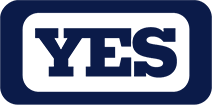 Friday, March 24vs. Philadelphia1:05 PMYESSaturday, March 25vs. Toronto1:05 PMYESFriday, March 31@Atlanta7:35 PMYES, MLBN (out-of-market only)Sunday, April 2@Tampa Bay1:10 PMYES, ESPNTuesday, April 4@Tampa Bay7:10 PMYESWednesday, April 5@Tampa Bay7:10 PMYES, MLBNFriday, April 7@Baltimore7:05 PMYES, MLBNSaturday, April 8@Baltimore4:05 PMYES, FS1Sunday, April 9@Baltimore1:35 PMYES, MLBNMonday, April 10vs. Tampa Bay1:05 PMYES, MLBNWednesday, April 12vs. Tampa Bay1:05 PMYES, MLBNThursday, April 13vs. Tampa Bay7:05 PMYES, MLBNFriday, April 14vs. St. Louis7:05 PMYES, MLBNSaturday, April 15vs. St. Louis1:05 PMYES, MLBNSunday, April 16vs. St. Louis8:05 PMESPNMonday, April 17vs. Chi White Sox7:05 PMYESTuesday, April 18vs. Chi White Sox7:05 PMYES, MLBNWednesday, April 19vs. Chi White Sox7:05 PMWCWNFriday, April 21@Pittsburgh7:05 PMYESSaturday, April 22@Pittsburgh4:05 PMYESSunday, April 23@Pittsburgh1:35 PMYES, MLBNTuesday, April 25@Boston7:10 PMYES, MLBNWednesday, April 26@Boston7:10 PMYESThursday, April 27@Boston7:10 PMYES, MLBNFriday, April 28vs. Baltimore7:05 PMYESSaturday, April 29vs. Baltimore1:05 PMYES, MLBNSunday, April 30vs. Baltimore1:05 PMYESMonday, May 1vs. Toronto7:05 PMYESTuesday, May 2vs. Toronto7:05 PMYESWednesday, May 3vs. Toronto7:05 PMYESFriday, May 5@Chi Cubs2:20 PMYESSaturday, May 6@Chi Cubs7:15 PMFOXSunday, May 7@Chi Cubs8:05 PMESPNMonday, May 8@Cincinnati7:10 PMYESTuesday, May 9@Cincinnati7:10 PMTBAThursday, May 11vs. Houston7:05 PMYESFriday, May 12vs. Houston7:05 PMWCWNSaturday, May 13vs. Houston1:05 PMYESSunday, May 14vs. Houston7:35 PMESPNTuesday, May 16@Kansas City8:15 PMYESWednesday, May 17@Kansas City8:15 PMYESThursday, May 18@Kansas City8:15 PMTBAFriday, May 19@Tampa Bay7:10 PMWCWNSaturday, May 20@Tampa Bay4:10 PMYESSunday, May 21@Tampa Bay1:10 PMYESMonday, May 22vs. Kansas City7:05 PMYESTuesday, May 23vs. Kansas City7:05 PMYESWednesday, May 24vs. Kansas City7:05 PMYESThursday, May 25vs. Kansas City1:05 PMYESFriday, May 26vs. Oakland7:05 PMWCWNSaturday, May 27vs. Oakland1:05 PMYESSunday, May 28vs. Oakland1:05 PMYESMonday, May 29@Baltimore1:05 PMYESTuesday, May 30@Baltimore7:05 PMYESWednesday, May 31@Baltimore7:05 PMWRGBThursday, June 1@Toronto7:07 PMYESFriday, June 2@Toronto7:07 PMYESSaturday, June 3@Toronto1:07 PMYESSunday, June 4@Toronto1:07 PMYESTuesday, June 6vs. Boston7:05 PMWRGBWednesday, June 7vs. Boston7:05 PMYESThursday, June 8vs. Boston7:05 PMYESFriday, June 9vs. Baltimore7:35 PMYESSaturday, June 10vs. Baltimore7:15 PMFOXSunday, June 11vs. Baltimore1:05 PMYESMonday, June 12@LA Angels10:07 PMYESTuesday, June 13@LA Angels10:07 PMYESWednesday, June 14@LA Angels10:07 PMYESThursday, June 15@Oakland10:05 PMYESFriday, June 16@Oakland9:35 PMYESSaturday, June 17@Oakland4:05 PMYESSunday, June 18@Oakland4:05 PMYESTuesday, June 20vs. LA Angels7:05 PMWRGBWednesday, June 21vs. LA Angels7:05 PMYESThursday, June 22vs. LA Angels7:05 PMWCWNFriday, June 23vs. Texas7:05 PMYESSaturday, June 24vs. Texas1:05 PMYESSunday, June 25vs. Texas2:05 PMYESMonday, June 26@Chi White Sox8:10 PMWRGBTuesday, June 27@Chi White Sox8:10 PMYESWednesday, June 28@Chi White Sox8:10 PMYESThursday, June 29@Chi White Sox8:10 PMWCWNFriday, June 30@Houston8:10 PMYESSaturday, July 1@Houston7:15 PMFOXSunday, July 2@Houston2:10 PMYESMonday, July 3vs. Toronto7:05 PMYESTuesday, July 4vs. Toronto1:05 PMYESWednesday, July 5vs. Toronto1:05 PMYESFriday, July 7vs. Milwaukee7:05 PMYESSaturday, July 8vs. Milwaukee1:05 PMYESSunday, July 9vs. Milwaukee1:05 PMYESFriday, July 14@Boston7:10 PMYESSaturday, July 15@Boston4:05 PMYES, FS1Sunday, July 16@Boston8:05 PMESPNMonday, July 17@Minnesota8:10 PMYESTuesday, July 18@Minnesota8:10 PMWCWNWednesday, July 19@Minnesota1:10 PMYESThursday, July 20@Seattle10:10 PMYESFriday, July 21@Seattle10:10 PMYESSaturday, July 22@Seattle9:10 PMYESSunday, July 23@Seattle4:10 PMYESTuesday, July 25vs. Cincinnati7:05 PMWCWNWednesday, July 26vs. Cincinnati1:05 PMYESThursday, July 27vs. Tampa Bay7:05 PMYESFriday, July 28vs. Tampa Bay7:05 PMYESSaturday, July 29vs. Tampa Bay1:05 PMWCWNSunday, July 30vs. Tampa Bay1:05 PMYESMonday, July 31vs. Detroit7:05 PMYESTuesday, August 1vs. Detroit7:05 PMYESWednesday, August 2vs. Detroit1:05 PMYESThursday, August 3@Cleveland7:10 PMYESFriday, August 4@Cleveland7:10 PMYESSaturday, August 5@Cleveland7:10 PMYESSunday, August 6@Cleveland1:10 PMYESTuesday, August 8@Toronto7:07 PMYESWednesday, August 9@Toronto7:07 PMYESThursday, August 10@Toronto7:07 PMYESFriday, August 11vs. Boston7:05 PMYESSaturday, August 12vs. Boston4:05 PMYES, FS1Sunday, August 13vs. Boston1:05 PMYESMonday, August 14vs. NY Mets7:05 PMYESTuesday, August 15vs. NY Mets7:05 PMWCWNWednesday, August 16@NY Mets7:10 PMYESThursday, August 17@NY Mets7:10 PMYESFriday, August 18@Boston7:10 PMYESSaturday, August 19@Boston7:10 PMYESSunday, August 20@Boston1:30 PMYESTuesday, August 22@Detroit7:10 PMYESWednesday, August 23@Detroit7:10 PMWCWNThursday, August 24@Detroit1:10 PMYESFriday, August 25vs. Seattle7:05 PMWCWNSaturday, August 26vs. Seattle1:05 PMYESSunday, August 27vs. Seattle1:05 PMYESMonday, August 28vs. Cleveland7:05 PMYESTuesday, August 29vs. Cleveland7:05 PMYESWednesday, August 30vs. Cleveland1:05 PMYESThursday, August 31vs. Boston7:05 PMWCWNFriday, September 1vs. Boston7:05 PMYESSaturday, September 2vs. Boston1:05 PMYESSunday, September 3vs. Boston1:05 PMYESMonday, September 4@Baltimore1:35 PMYESTuesday, September 5@Baltimore7:05 PMYESWednesday, September 6@Baltimore7:05 PMYESFriday, September 8@Texas8:05 PMYESSaturday, September 9@Texas8:05 PMYESSunday, September 10@Texas3:05 PMYESMonday, September 11@Tampa Bay7:10 PMYESTuesday, September 12@Tampa Bay7:10 PMYESWednesday, September 13@Tampa Bay7:10 PMYESThursday, September 14vs. Baltimore7:05 PMYESFriday, September 15vs. Baltimore7:05 PMWRGBSaturday, September 16vs. Baltimore4:05 PMYESSunday, September 17vs. Baltimore1:05 PMYESMonday, September 18vs. Minnesota7:05 PMYESTuesday, September 19vs. Minnesota7:05 PMWCWNWednesday, September 20vs. Minnesota1:05 PMYESFriday, September 22@Toronto7:07 PMYESSaturday, September 23@Toronto1:07 PMYESSunday, September 24@Toronto1:07 PMYESTuesday, September 26vs. Tampa Bay7:05 PMYESWednesday, September 27vs. Tampa Bay7:05 PMWCWNThursday, September 28vs. Tampa Bay7:05 PMYESFriday, September 29vs. Toronto1:05 PMYESSaturday, September 30vs. Toronto4:05 PMYESSunday, October 1vs. Toronto3:05 PMYES